Was there any success you achieved or challenges you faced that you would like to write about?Adding up the cupcakes What is the fraction when you add the parts together?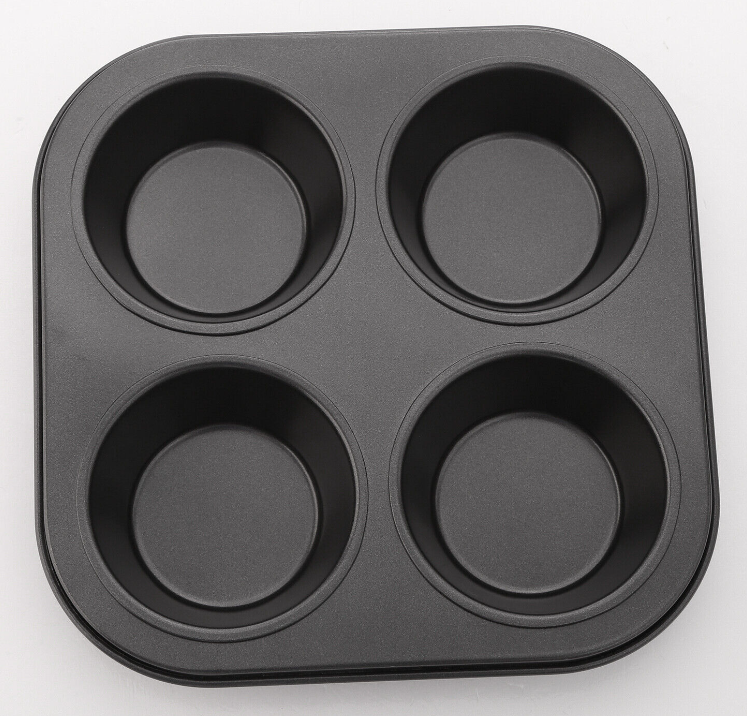 	Altogether, there are ___ out of ___	The fraction is  ____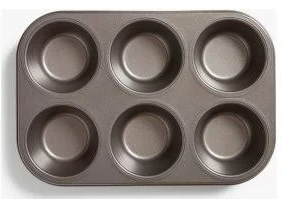 Altogether, there are ___ out of ___.                        The fraction is   ____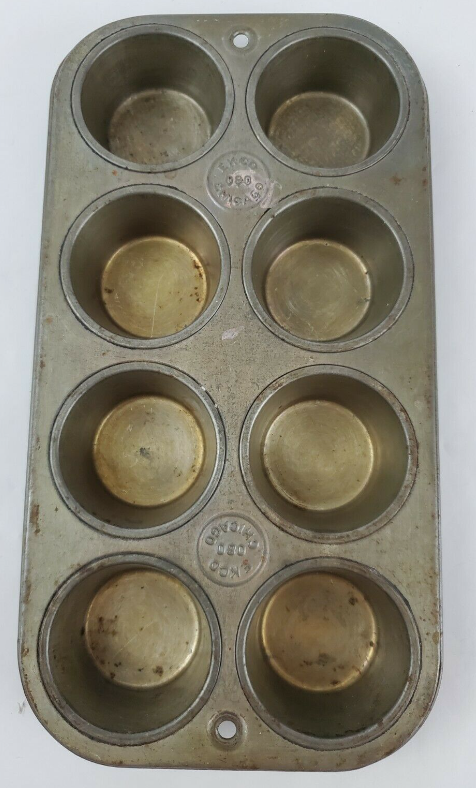 Altogether, there are ___ out of ___	The fraction is  ____Adding the shape pieces? Then write the question with fractionsAnswer the following addition questions7+1=5+2=88883+3=3+2=44442+2=1+2=33333+3=1+2=66667+6=6+5=10101010What did you think?